Publicado en Madrid  el 15/11/2018 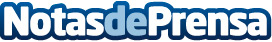 La Sal del Mentidero celebra su primer aniversarioLa Sal del Mentidero cumple un año, 12 meses ya desde que Lara Alonso del Cid y Borja Anabitarte decidieron continuar su aventura culinaria inaugurando este restaurante inspirado en sus veranos en la costa onubense. La decoración marinera, el ambiente desenfadado, el marisco en general y la gamba blanca como la auténtica protagonista, son sólo algunos de sus puntos característicos. Con motivo de su aniversario han diseñado una oferta muy exclusiva que nadie se puede perder PVP: 19,50€Datos de contacto:La Sal del Mentidero 910 66 51 78Nota de prensa publicada en: https://www.notasdeprensa.es/la-sal-del-mentidero-celebra-su-primer Categorias: Gastronomía Sociedad Madrid Entretenimiento Restauración http://www.notasdeprensa.es